Cruce AndinoSalidas: Diarias10 Días/9 noches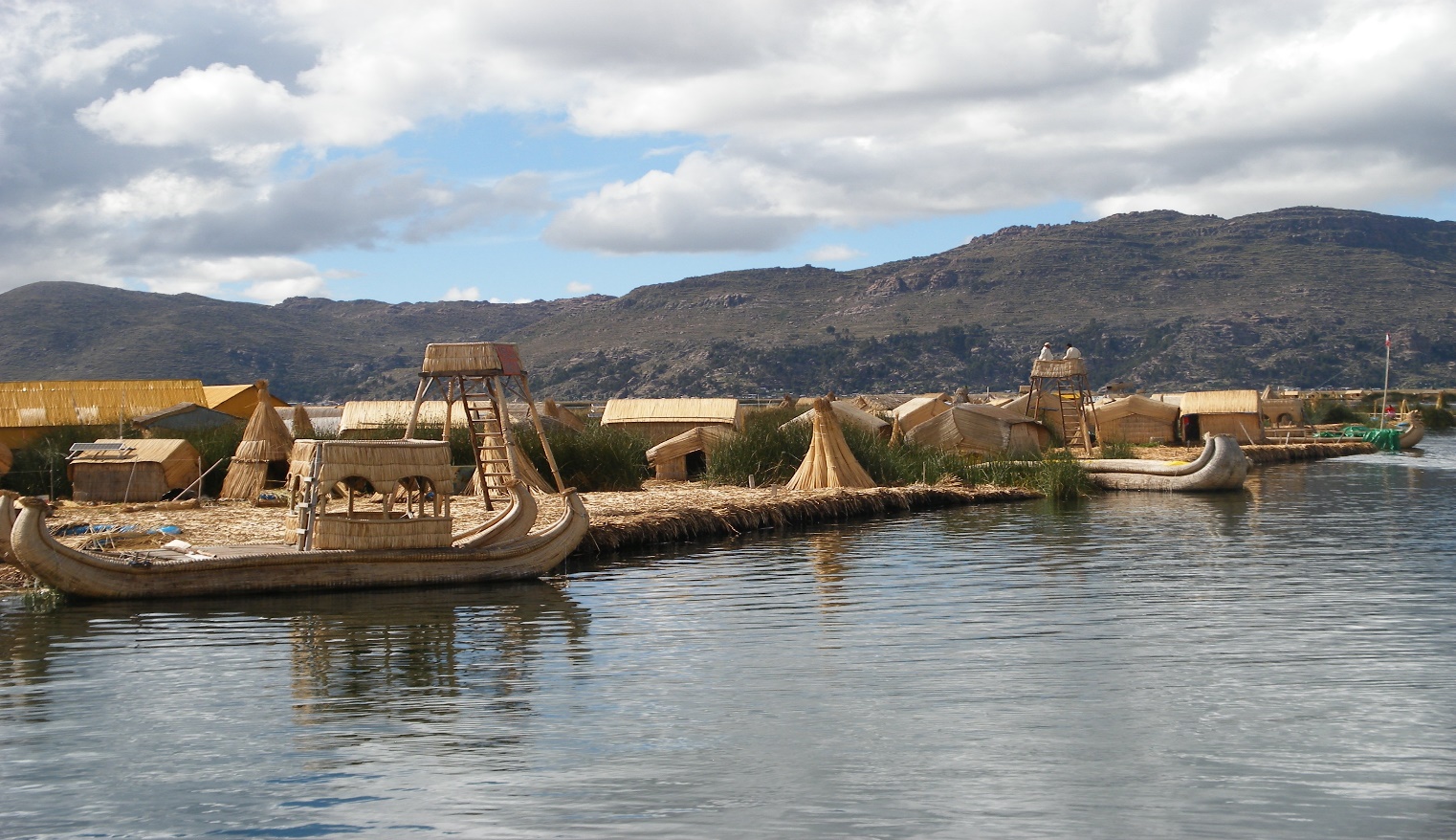 DÍA 01. LIMA Llegada a la ciudad de Lima, asistencia y traslado al hotel. Alojamiento.DÍA 02. LIMA En la tarde, pasearemos por las principales calles, plazas y avenidas de la ciudad. Comenzaremos por el Parque del Amor en Miraflores, con una espectacular vista del Océano Pacífico. Luego, tendremos una vista panorámica de la Huaca Pucllana, centro ceremonial de la cultura Lima. Continuaremos a la Plaza de Armas, donde encontraremos el Palacio de Gobierno y el Palacio Municipal. Visitaremos la Catedral y caminaremos hasta el Convento de Santo Domingo, cuyos pasillos fueron transitados por San Martín de Porras y Santa Rosa de Lima en el siglo XVII y donde actualmente yacen sus restos. Alojamiento en Lima.DÍA 03. LIMA -CUSCO Traslado al aeropuerto para nuestra salida a Cusco. A la llegada, asistencia y traslado al hotel. Resto de la mañana libre para aclimatarse. En la tarde, recorrido exclusivo de la ciudad que inicia con una visita a la Plaza de San Cristóbal para disfrutar de una vista panorámica de la ciudad. Luego, visitaremos el Mercado de San Pedro, donde nos empaparemos del sabor local y conoceremos más de cerca los productos de la zona en este mercado que lo tiene todo y abastece a la ciudad completa. Luego, el Templo de Koricancha nos recibe con toda su magnificencia; Recinto de Oro es su nombre en quechua y su fastuosidad aún se siente en esas paredes que alguna vez estuvieron totalmente revestidas de oro. Conoceremos también la Iglesia de Santo Domingo. Desde San Blas, el barrio de los artesanos, bajaremos a pie por la calle Hatun Rumiyoc encontrando a nuestro paso el palacio Inca Roca, hoy el Palacio Arzobispal, tendremos tiempo para admirar la mundialmente famosa Piedra de los Doce Ángulos. Seguiremos a la Plaza de Armas para visitar La Catedral que alberga obras coloniales de increíble valor. Alojamiento en CuscoDÍA 04. CUSCO Por la mañana nos alejaremos de las multitudes para visitar Sacsayhuamán, una impresionante ciudadela llena de colosales construcciones rodeada de hermosos paisajes en total comunión con el entorno. Luego, continuamos hacia el adoratorio Incaico de Qenqo, sorprendente será el altar para sacrificios incrustado en la parte interna de su formación rocosa. Finalmente llegamos a la atalaya de Puca Pucará y a Tambomachay, monumento de notable excelencia arquitectónica, considerado uno de los pilares de la cosmovisión andina. Tarde libre para disfrutar de la ciudad. Alojamiento en CuscoDÍA 05. CUSCO - MACHU PICCHU -CUSCO Nos dirigiremos hacia la estación de tren de Poroy u Ollantaytambo de acuerdo a la temporada, donde partiremos en tren para conocer una de las 7 Maravillas del Mundo. Arribaremos a la estación de Aguas Calientes, donde nuestro personal nos asistirá para abordar el transporte que ascenderá por un camino intrincado obsequiándonos una espectacular vista del río Urubamba que da forma al famoso cañón. La Ciudad Perdida de los Incas, Machu Picchu, nos recibirá con sus increíbles terrazas, escalinatas, recintos ceremoniales y áreas urbanas. La energía emana de todo el lugar. Luego de una visita guiada, almorzaremos en uno de los restaurantes de la zona. A la hora coordinada, retornaremos en tren y seremos trasladados al hotel en Cusco. AlojamientoDÍA 06. CUSCO -PUNO Partiremos en un bus turístico a la ciudad de Puno. En el camino realizaremos oportunas paradas para visitar los atractivos de esta paisajística ruta. Nuestra primera parada será Andahuaylillas, donde visitaremos su hermosa capilla. Continuaremos hacia Racchi, Templo del Dios Wiracocha, en el cual destacan los enormes muros y pasajes del recinto. Nuestras siguientes paradas serán para almorzar y disfrutar hermosas vistas en La Raya, límite natural entre Cusco y Puno. Antes de nuestro destino final, visitaremos el Museo de Sitio de Pucará. No desaprovechemos esta oportunidad para conseguir uno de los clásicos toritos de la localidad. Arribaremos a Puno finalizando la tarde. Alojamiento en Puno.DÍA 07. PUNO Tomaremos la mañana para conocer “El Pueblo del Lago”. Visitaremos las islas artificiales de los Uros que nos recibirán con su típica hospitalidad y nos mostrarán su peculiar forma de vida. Nos resultará difícil de creer, pero estos amistosos locales habitan, se educan y se ganan la vida sobre estas islas flotantes. En la tarde, visitaremos el cementerio pre-inca de los Jefes Hatun Colla en Sillustani, a orillas del Lago Umayo. Son famosos sus torreones funerarios o Chullpas de hasta 6 metros de altura. AlojamientoDÍA 08. PUNO –COPACABANA -ISLA DEL SOL - LA PAZ Hoy tendremos el famoso Cruce del Lago. Saldremos temprano por la mañana al Santuario de Copacabana para abordar el catamarán que nos llevará en una panorámica travesía a través de la inmensidad del lago Titicaca hacia la legendaria Isla del Sol, cuna del Imperio Incaico. Almorzaremos a bordo con una impresionante vista del lago. A nuestro arribo, visitaremos el Jardín del Inca y las escaleras que nos conducirán a la famosa Fuente del Inca. Luego, visitaremos el Complejo Inti Wata y tendremos una experiencia de navegación en uno de los veleros tradicionales de totora, desde donde disfrutaremos una linda vista del Palacio de Pilkokaina. Para terminar, abordaremos nuevamente el catamarán para continuar disfrutando de toda la belleza del Lago Titicaca. Traslado a La Paz.  AlojamientoDÍA 09. LA PAZEmpezaremos nuestro recorrido de la ciudad visitando el típico Mercado de los Médicos Brujos; luego conocemos la Iglesia Colonial de San Francisco. Seguimos hasta la Plaza Murillo, donde encontraremos la Catedral Metropolitana, el Palacio de Gobierno y el Parlamento. Luego, pasearemos por la famosa Calle Jaén, donde encontramos los museos más importantes de La Paz. Buscamos otros aires y nos dirigiremos a las zonas residenciales de Obrajes, Calacoto y la Florida para terminar en el espectacular Valle de la Luna.  Tarde libre. Alojamiento.DÍA 10. LA PAZ -LIMA A la hora coordinada, traslado al aeropuerto y…Fin de nuestros servicios.Incluye: 2 noches de alojamiento en Lima, 3 en Cusco, 2 en Puno y 2 en la PazDesayuno diarioTraslados aeropuerto - hotel – aeropuerto en Lima y Cusco Traslado hotel – aeropuerto en  La PazTraslado hotel - estación de tren – hotel – estación de autobús en CuscoTraslado estación autobús – hotel en La PazVisita de ciudad en Lima , Cusco  y La Paz (Medio día)Autobús turístico regular Cusco - Puno con almuerzo y visitas en ruta	Excursión a Machu Picchu en tren con almuerzo buffet en restaurante localExcursión a la isla de Uros en Puno  Seguro de viaje	No incluye:Boletos de aviónPropinas a Guías y Choferes	Gastos personalesSeguros de viajePRECIO POR PERSONA EN DOLARES AMERICANOSPRECIO POR PERSONA EN DOLARES AMERICANOSPRECIO POR PERSONA EN DOLARES AMERICANOSPRECIO POR PERSONA EN DOLARES AMERICANOSPRECIO POR PERSONA EN DOLARES AMERICANOS VIGENTE AL 15 DE DICIEMBRE DE 2019 VIGENTE AL 15 DE DICIEMBRE DE 2019 VIGENTE AL 15 DE DICIEMBRE DE 2019 VIGENTE AL 15 DE DICIEMBRE DE 2019 VIGENTE AL 15 DE DICIEMBRE DE 2019CATEGORIADOBLETRIPLESENCILLOMENORTURISTA SUP1829177123731097PRIMERA SUP2167215529021286LUJO MOD2804289041831616HOTELES PREVISTOS O SIMILARESHOTELES PREVISTOS O SIMILARESHOTELES PREVISTOS O SIMILARESHOTELES PREVISTOS O SIMILARESCIUDADCATEGORIAHOTELNOCHESLIMATURISTA SUPERIORLIBRE HOTEL / ALLPA HOTEL AND SUITES / CASA ANDINA STANDARD MIRAFLORES CENTRO / CASA ANDINA STANDARD MIRAFLORES SAN ANTONIO2LIMAPRIMERA SUPERIORJOSÉ ANTONIO DELUXE / DOUBLETREE BY HILTON / CROWNE PLAZA / DAZZLER HOTEL LIMA / TRYP LIMA MIRAFLORES2LIMALUJO MODERADOWESTIN LIMA HOTEL & CONVENTION CENTER2CUSCOTURISTA SUPERIORLOS PORTALES CUSCO / CASA ANDINA STANDARD CUSCO KORICANCHA / SAN AGUSTIN EL DORADO3CUSCOPRIMERA SUPERIORCOSTA DEL SOL RAMADA CUSCO / HILTON GARDEN INN  / CASA ANDINA PREMIUM CUSCO / SONESTA HOTEL CUSCO3CUSCOLUJO MODERADOPALACIO DEL INKA, A LUXURY COLLECTION3PUNOTURISTA SUPERIORXIMA HOTEL PUNO2PUNOPRIMERA SUPERIORCASA ANDINA PREMIUM PUNO2PUNOLUJO MODERADOLIBERTADOR LAGO TITI CACA2LA PAZTURISTA SUPERIOREL REY PALACE2LA PAZPRIMERA SUPERIOREUROPA2LA PAZLUJO MODERADOCASA GRANDE2TRENTURISTA SUPERIOREXPEDITION0TRENPRIMERA SUPERIORVISTADOME0TRENLUJO MODERADOVISTADOME0